Государственное бюджетное общеобразовательное учреждениесредняя общеобразовательная школа № 385 Красносельского района Санкт-ПетербургаСекция: окружающий мирСоль – минерал необычайной важностиВыполнил:ученик 2 «Г» класса ГБОУ СОШ №385г. Санкт-Петербурга Поверенный Артём  Руководитель:учитель начальных классовГБОУ СОШ №385г. Санкт-Петербурга, Панакшева Екатерина Ивановнаг. Санкт-Петербург2019 г.СодержаниеВведение……………………………………………………………….…..стр. 3Глава 1. Свойства, разновидности и области применения                                                                                            соли ………………………………………………...…………….………….……стр. 4Глава 2. История поваренной соли…………………………………….…стр. 6Глава 4. Проведение опытов с солью………………………………….…стр. 8Заключение………………………………………………………………...стр. 9Список используемой литературы……………………………….……...стр. 10Приложение 1……………………………………………………………..стр. 11Приложение 2……………………………………………………………..стр. 11Приложение 3……………………………………………………………..стр. 13ВведениеМоя фамилия Поверенный. Но иногда встречаются люди, кто неправильно произносит мою фамилию, например, Поваренный, Проверенный. Я слышал, что есть «поваренная соль». Возникли вопросы: «Почему «поваренная соль?», «Какая еще бывает соль?», «Как она образуется?», «Зачем она нужна?», «Соль всегда была?» Это все заинтересовало меня. все заинтересовало меня, так как я люблю находить интересное и необычное рядом, в доступных местах.  Это и является  актуальностью  моего исследования.Цель работы: изучить свойства соли, выяснить, действительно ли соль необходима людям и как можно, получить в домашних условиях кристаллы соли, и из солевого раствора получить пресную воду.Для этого были поставлены следующие задачи:1. Изучить литературу о поваренной соли и выяснить где используется соль в наше время.2. Узнать о вреде и пользе, которую наносит соль человеку и окружающей среде.3. Провести эксперименты с солью.Я предположил, если изучить свойства соли, можно понять, почему соль - минерал необычайной важности.Глава 1. Свойства, разновидности и области применения солиСоль – это белый сыпучий продукт, известный на протяжении многих веков. Это кристаллическое минеральное вещество с острым вкусом, встречающееся в природе. Растворяется в воде. Один из немногих минералов, которые люди употребляют в пищу.Поваренную соль, или, как сказали бы химики, хлористый натрий, назвать обычным веществом нельзя. Свойства у нее удивительные и судьба очень интересная. Соль бывает разной: поваренная соль крупного и мелкого помола, очищенная и неочищенная, чистая и с примесями, йодированная и морская.Используется соль в быту и в промышленности. Лишь 3% от всего количества добытой соли попадает в наши желудки. 3,5% применяют в стиральных и моечных машинах для снятия накипи. Соль также используют в красильных и кожевенных цехах, в комбикормовой промышленности и, как и прежде, в изготовлении рыбных и других консервов и солений. Ещё 12% соли расходуется в коммунальном хозяйстве. Её разбрасывают на мостовых и тротуарах, чтобы таяли лёд и снег. Для окружающей среды, конечно вредно, что такое количество соли попадает в почву, реки и озёра. Поэтому соль разрешается использовать только городским службам, чтобы уменьшить количество несчастных случаев и автомобильных аварий в течение зимы.Основная часть - 80% - соли используется в производстве соды, хлора, соляной кислоты. А ещё соль необходима при производстве стекла, алюминия, мыла, медикаментов, бумаги и многого другого.Медицина. Без этой соли невозможна жизнь растений, животных, человека, так как она обеспечивает важнейшие физиологические процессы в организмах: в крови соль создает необходимые условия для существования красных кровяных телец, в мышцах обусловливает способность к возбудимости, в желудке образует соляную кислоту, без которой было бы невозможно переваривание и усвоение пищи.Хронический недостаток соли в организме может привести· к головокружениям и обморокам, нарушениям сердечной деятельности, резкому сокращению выделения пищеварительных соков, снижению аппетита, уменьшению количества воды в крови и организме. Ежедневная добавка 3-4г соли в пищу снимает эти болезненные явления. Грудной ребёнок получает соль с молоком матери.Кулинария. Уместно отметить некоторые тонкости употребления этой специи. Соль мелкого помола, которую сейчас покупают чаще из-за внешнего вида, уступает крупной соли по содержанию макро- и микроэлементов, необходимых организму человека. Йодированная соль высшего сорта непригодна для приготовления горячих блюд, особенно супов. Ее нельзя использовать при солении и квашении, можно испортить продукцию. Надежный, испытанный помощник в этих способах консервирования — крупная соль. Самое важное для человека свойство поваренной соли - то, что она солёная на вкус. В приготовлении пищи поваренная соль употребляется как важнейшая приправа, без которой пища кажется пресной и не вкусной. Соль также выполняет функцию консерванта. Высокая концентрация соли в воде губительна для живущих в этой воде организмов – гнилостных бактерий. Это свойство широко используют в пищевой промышленности и при сохранении пищевых продуктов в домашних условиях.Глава 2. История поваренной солиСтоило людям узнать вкус соли, как они научились чрезвычайно ею дорожить. Местности, где встречались ее залежи, быстро заселялись и делались собственностью какого-нибудь племени. В обмен на соль приобретали такие предметы, которые ценились в местах ее добычи. Из-за мест, богатых солью, шла постоянная борьба между кочующими племенами. Со всех сторон приходили люди за солью. Ее выменивали у тех, кто владел залежами. Весьма вероятно, что доисторические племена оседали там, где были наиболее благоприятные условия существования: теплый климат, плодородная почва, достаточная влага и соль.Как показали археологические находки, древнейшее население Китая (за 3—4 тысячелетия до нашей эры) развивало солеварение наравне с земледелием.Много соли добывалось в китайских солеварнях. Здесь выпаривали рассол из соляных озер и источников, которые выходили из-под земли. По бамбуковым трубам рассол отводили в чаны для выпариванья. Специально приставленные к этому делу люди — солевары — лопатами перемешивали рассол и подкидывали дрова в огонь под чаном. Чтобы узнать крепость рассола, в него кидали разной величины камешки. Чем гуще рассол, тем медленнее камешки оседали на дно.Солевары, работавшие на государственных солеварнях, были освобождены от налогов и их не смели брать на другие работы.В древнем Египте соли было много. В древней Греции и в Римской империи соль получали из морской воды. Ее проводили в специально вырытые неглубокие бассейны. Под действием горячих лучей солнца вода испарялась и соль оседала на дно. Оттуда ее сгребали в кучи.В густом морском рассоле солили оливки, сыр и некоторые сорта мяса. В кушанья для большей тонкости вкуса римляне прибавляли морской рассол вместо соли. Но больше всего ценилась в пище морская вода из морских раковин.Когда-то соль была дорогим товаром. Соль подавали на стол в дорогих солонках, ее берегли, экономили, хвастались ею: наличие соли на столе было признаком достатка и благополучия.Солью запасались на случай бедствий и ею расплачивались вместо денег. Латинское слово "salarium" и английское слово "salary", означающие "жалованье", "зарплата", - имеют "солевое" происхождение. Из-за соли происходили народные волнения и военные столкновения - например, знаменитые "соляные бунты" и войны за месторождения каменной соли и соляные водоемы. Ценность соли породила целый ряд пословиц (Приложение 1), поговорок, афоризмов, в которых подчеркивалось глубокое значение соли в жизни человека. Соль стала очень рано одной из самых важных единиц обмена. Было время, когда на Руси княжеским дружинам платили солью, а в царской России соль входила в состав жалованья. На протяжении многих веков в разных государствах, где соли было мало, она ценилась очень высоко.Первое упоминание о солеварении на Руси датируется XII веком. Но тогда торговля солью была вольным промыслом. Ее продавали наряду с мехами, кожей, воском и медом. Между тем вывозить соль в больших объемах за границу не разрешалось. Добывать соль было трудно во все времена. Соль ценили, она была предметом государственной торговли, из-за неё возникали войны и народные волнения. Глава 3. Проведение опытов с сольюОпыт 1. Соль повышает плотность воды.В концентрированном растворе соленой воды физическое тело не тонет.Опыт 2. Получение кристаллов из соли.Можно вырастить кристалл из соли. Для этого необходима шерстяная нить, окунаем в стакан с соленой водой. Причем часть нитки не должна быть в растворе. Концентрация соли в стакане должна быть высокой. И соли должно быть очень много, столько, чтобы она уже на растворялась. Оставляем на 2 недели, добавить в воду столько соли, чтобы она уже не растворялась, и оставить на 2 недели. Через несколько дней можно увидеть, что на нитке, которая была не в воде, появились первые кристаллы. Они видны в форме прозрачных кубиков, размеры которых были различны, а на стенках стакана ничего не было. Через неделю стенки стакана были все в кристаллах. Вода с каждым днем испаряется и на стенках стакана нарастает слой солевых кристаллов. Опыт 3. Декор с помощью  кристаллов из соли. Из грифелей цветных карандашей делаем мелкую стружку. Смешиваем каждый цвет с солью (желательно, мелкой). Соль окрашивается в цвет грифеля. Можно засыпать слой за слоем цветную соль в сосуд (бутылка, банка). Получается Красивый элемент декора.ЗаключениеВыводы можно сделать исходя из поставленных мной целей и задач:я изучил свойства солиузнал, что соль действительно необходима людям, но в умеренных количествахудалось в домашних условиях получить не только кристаллы соли, но и провести ряд экспериментовсоль используется не только в пище, но и с ее помощью изготавливают лекарства и косметические средства; добавляют в корм скоту и минеральные удобрения; помогает активно бороться с гололёдом на дорогахсоль приносит как пользу, так и вред человеку и окружающей средеСписок используемой литературыhttp://o-soli.ru/istoriya-soli/gde-brali-solИван Дубровин «Все об обычной соли». Издательство: Эксмо-Пресс, Яуза, 2009г.Марк Курлански «Всеобщая история соли», Издательство: КоЛибри, 2007 г.Поль Брэгг, Патриция Брэгг «Шокирующая правда о воде и соли (сборник)». Издательство: Фаир-Пресс, 2005 г.Пословицы и поговорки. Ростов -на- Дону: «Феникс»Буянова Н.Ю. Я познаю мир: Детская энциклопедия: М.: ООО «Издательство АСТ-ЛТД» 1998г.Кременчужская М. Васильев С. «Справочник школьника. Химия», Москва 2001г.Приложение 1Пословицы и поговорки о соли:Без соли не сладко, без хлеба не сытно.Без соли стол кривой.Недосол на столе, а пересол на спине.Соли не жалей — так есть веселей.Хлеб за солью не ходит.Без соли и хлеб не естся.Из пресного сделаешь соленое, а соленого не опреснишь.За хлебом-солью всякая шутка хороша.И старая лошадь до соли лакома.Несолоно хлебать, что немилого целовать.Солона рыба на своем блюде.Соль варим, а сами в нужде сидим.Солью сыт не будешь, слезами горя не избудешь.Без соли невкусно, а без хлеба несытно.Без соли хлебать, что немилого целовать.Без соли, что без воли: жизни не проживешь.Без соли, без хлеба — половина обеда.Без соли, без хлеба — худая беседа.Без соли, без хлеба за стол не садятся.Без соли, без хлеба плевать на обед.Надо пуд соли вместе съесть, чтобы друга узнать.Думай не думай, а лучше хлеба-соли не придумаешь.Сердись, бранись, дерись, а за хлебом-солью сходись.Соли не жалей, так и есть веселей.Щепотка соли делает сахар слаще.Приложение 2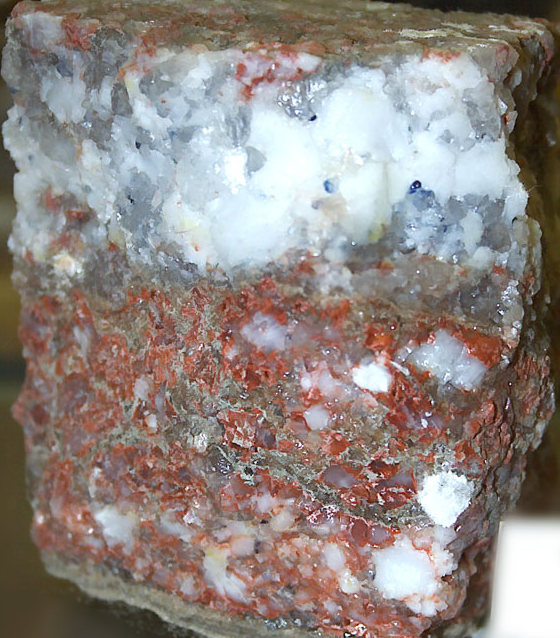 Вот так выглядит соль природного происхождения.Приложение 3Самое большое соленое озеро в России – озеро Баскунчак.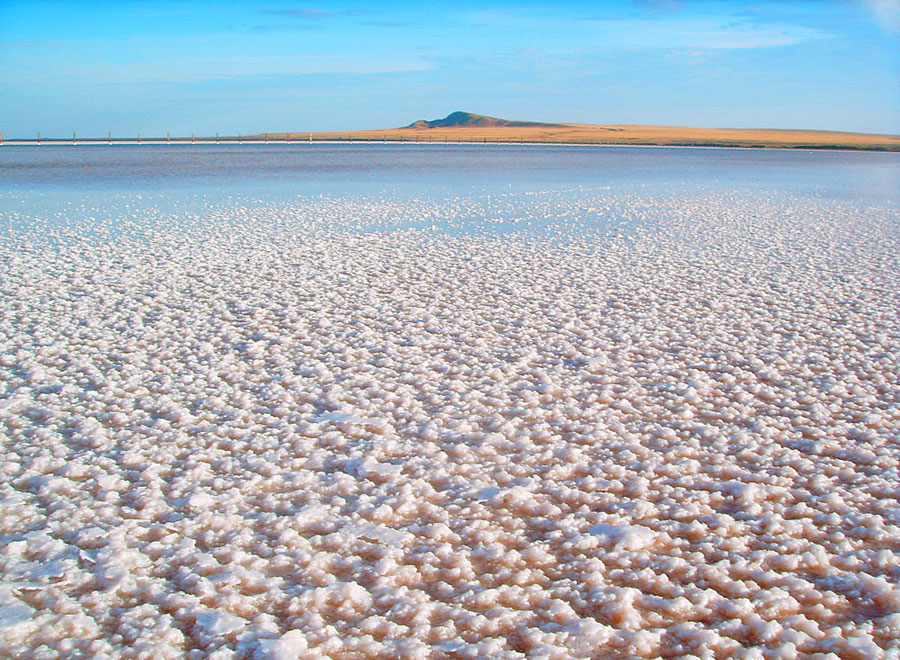 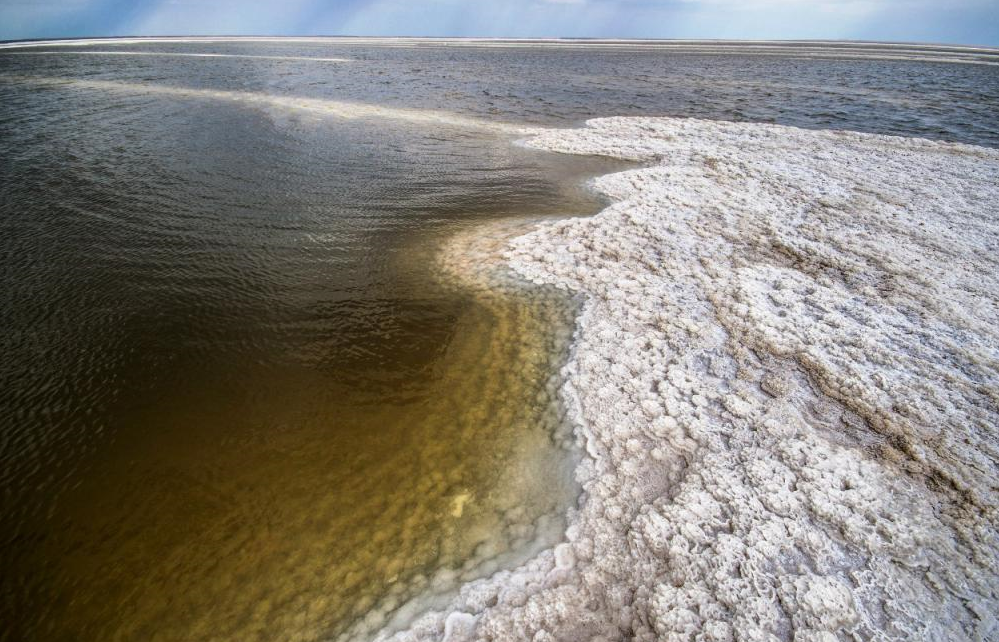 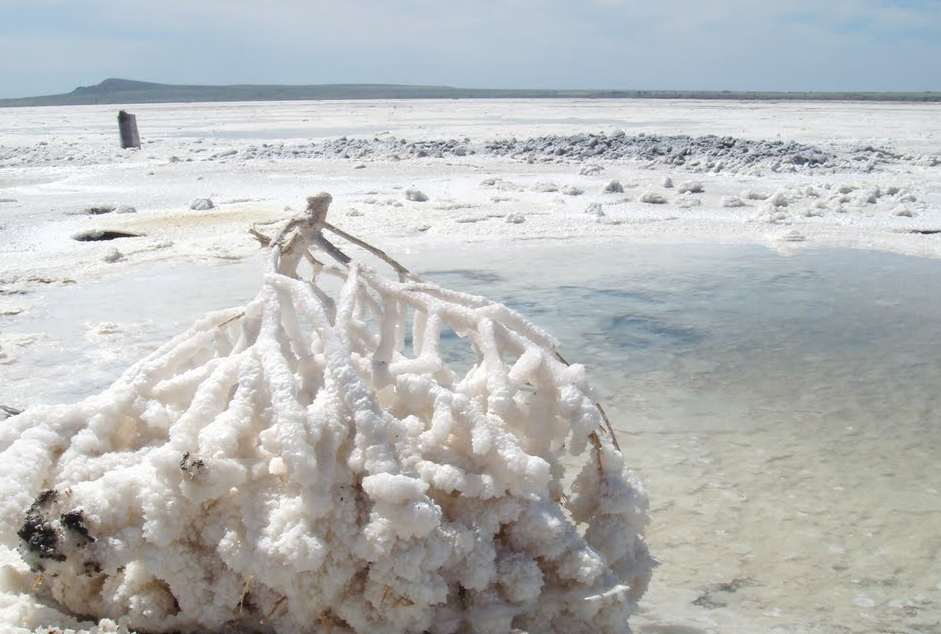 